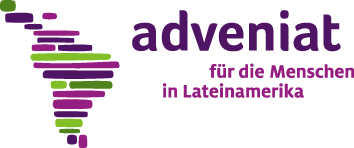 Guidelines for submitting applications to Adveniat – ANNEX SUSTAINING RELIGIOUS COMMUNITIES –(Collective application)Complementary information to the guidelines for submitting applications to AdveniatPlease also use the guidelines for submitting applications to Adveniat:Adveniat can only accept complete applications.Complementary elements to your application for sustaining religious communitiesList of communities for which the aid is requested, indicating the name of the congregation, number of sisters, work areas and specific location of the pastoral work for each community. Which groups of people and how many people benefit from the work of the sisters?Please fill in the attached excel sheet considering the following specific data for sustaining religious communities:Version of this form: November 2022Name of the community/ congregationPlaceNumber of sistersWork areasTotal number of communities/congregations:Total number of sisters:IncomeIncomeIncomeSources Budgeted amountCommentsContribution from the dioceseContribution from the respective parishesIncome from the paid work of the sisters of each community, if anyOther fund raising activitiesContribution from the respective congregationsAmount requested from AdveniatTotal amount Annual cost per person (average)